I am eligible to enrol because:If you are not a New Zealand citizen please tick which eligibility criteria applies to you (b–j) below:I intend to use this practice as my regular and on-going provider of general practice / GP / health care services.I understand that by enrolling with the [Practice Name] I will be included in the enrolled population of National Hauora Coalition PHO, and my name address and other identification details will be included on the Practice, PHO and National Enrolment Service Registers.I understand that if I visit another health care provider where I am not enrolled I may be charged a higher fee.I have been given information about the benefits and implications of enrolment and the services this practice and PHO provides along with the PHO’s name and contact details. I have read and I agree with the Use of Health Information Statement.  The information I have provided on the Enrolment Form will be used to determine eligibility to receive publicly-funded services. Information may be compared with other government agencies, but only when permitted under the Privacy Act.I understand that the Practice participates in a national survey about people’s health care experience and how their overall care is managed. Taking part is voluntary and all responses will be anonymous. I can decline the survey or opt out of the survey by informing the Practice. The survey provides important information that is used to improve health services.I agree to inform the practice of any changes in my contact details and entitlement and/or eligibility to be enrolled.An authority has the legal right to sign for another person if for some reason they are unable to consent on their own behalf.Primary Health Services Provider Enrolment Form									 Last Updated January 2020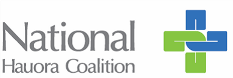 ENROLMENT FORM8 Archibald RoadKelston, Auckland 0602Ph 098185208/Fax 098185218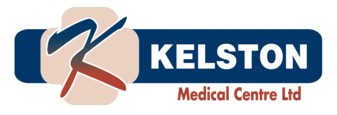 Fields marked with an * are compulsory EDI: KELSTONM or GP2GP.    Doctors:  Vinodh Kaliyaperumal 67348 ;  John Lindsay 8044;  Dr Jordan Maea 69605.Fields marked with an * are compulsory *NHI  (Office use only)Name Name (Title)*Given Name*Given Name*Given Name* Other Given Name(s))* Family NamePreferred Name(s)Please tick Preferred Name(s)Please tick OccupationOccupationCompany NameCompany NameCompany NameWork AddressOccupationOccupationCompany NameCompany NameCompany NameWork AddressWork phone Birth Details Birth Details Birth Details Birth Details * Day / Month / Year of Birth* Day / Month / Year of Birth* Day / Month / Year of Birth*Place of Birth*Country of birthGenderGender*OccupationGenderGender*Male*Female*Gender diverse (please state) *Gender diverse (please state) *OccupationUsual Residential AddressUsual Residential Address*House (or RAPID) Number and Street Name*Suburb/Rural Location*Town / City and PostcodePostal Address(if different from above)Postal Address(if different from above)House Number and Street Name or PO Box NumberSuburb/Rural DeliveryTown / City and PostcodeContact DetailsContact DetailsMobile PhoneHome PhoneEmail AddressEmail Address*Do you consent to the practice sending TEXT messages for the purpose of recalls, surveys & updating your details?*Do you consent to the practice sending TEXT messages for the purpose of recalls, surveys & updating your details?*Do you consent to the practice sending TEXT messages for the purpose of recalls, surveys & updating your details?*Do you consent to the practice sending TEXT messages for the purpose of recalls, surveys & updating your details? Yes  No*Do you consent to the practice sending EMAILS for the purpose of recalls, surveys & updating your details?*Do you consent to the practice sending EMAILS for the purpose of recalls, surveys & updating your details?*Do you consent to the practice sending EMAILS for the purpose of recalls, surveys & updating your details?*Do you consent to the practice sending EMAILS for the purpose of recalls, surveys & updating your details? Yes  NoEmergency ContactEmergency ContactNameNameRelationshipMobile (or other) PhoneTransfer of Records I agree to [Practice Name] obtaining my records from my previous doctor, which will mean I will be removed from their practice register. Transfer of Records I agree to [Practice Name] obtaining my records from my previous doctor, which will mean I will be removed from their practice register. Transfer of Records I agree to [Practice Name] obtaining my records from my previous doctor, which will mean I will be removed from their practice register. Transfer of Records I agree to [Practice Name] obtaining my records from my previous doctor, which will mean I will be removed from their practice register.   Yes, please request transfer  No transfer  Not applicable  Yes, please request transfer  No transfer  Not applicableSignaturePrevious Doctor and/or Practice Name and AddressPrevious Doctor and/or Practice Name and AddressPrevious Doctor and/or Practice Name and AddressDate*Ethnicity DetailsWhich ethnic group(s) do you belong to?Tick the space or spaces which apply to you New Zealand European  Maori  Samoan  Cook Island Maori   Tongan   Niuean  Chinese  Indian  Other (such as Dutch, Japanese, Tokelauan). Please stateIwi:Hapu:Iwi:Hapu:*Ethnicity DetailsWhich ethnic group(s) do you belong to?Tick the space or spaces which apply to you New Zealand European  Maori  Samoan  Cook Island Maori   Tongan   Niuean  Chinese  Indian  Other (such as Dutch, Japanese, Tokelauan). Please stateCommunity Services Card NumberExpiry Date New Zealand European  Maori  Samoan  Cook Island Maori   Tongan   Niuean  Chinese  Indian  Other (such as Dutch, Japanese, Tokelauan). Please stateHigh User Health Card NumberExpiry Date New Zealand European  Maori  Samoan  Cook Island Maori   Tongan   Niuean  Chinese  Indian  Other (such as Dutch, Japanese, Tokelauan). Please state*  Smoking status (if over 15) 	  Never smoked     Ex-smoker -   Greater than 15months    less than 12 months   Current smoker   *  Smoking status (if over 15) 	  Never smoked     Ex-smoker -   Greater than 15months    less than 12 months   Current smoker    New Zealand European  Maori  Samoan  Cook Island Maori   Tongan   Niuean  Chinese  Indian  Other (such as Dutch, Japanese, Tokelauan). Please state*If you are a current smoker or have recently quit, we would like to help you stop to improve your health. Would you like help to stop/stay an ex-smoker?   Would you like support to quit?    Yes  No*If you are a current smoker or have recently quit, we would like to help you stop to improve your health. Would you like help to stop/stay an ex-smoker?   Would you like support to quit?    Yes  NoMy declaration of entitlement and eligibilityI am entitled to enrol because I am residing permanently in New Zealand.The definition of residing permanently in NZ is that you intend to be resident in New Zealand for at least 183 days in the next 12 monthsaI am a New Zealand citizen  (If yes, tick box and proceed to I confirm that, if requested, I can provide proof of my eligibility below)bI hold a resident visa or a permanent resident visa (or a residence permit if issued before December 2010)cI am an Australian citizen or Australian permanent resident AND able to show I have been in New Zealand or intend to stay in New Zealand for at least 2 consecutive yearsdI have a work visa/permit and can show that I am able to be in New Zealand for at least 2 years (previous permits included)eI am an interim visa holder who was eligible immediately before my interim visa startedfI am a refugee or protected person OR in the process of applying for, or appealing refugee or protection status, OR a victim or suspected victim of people traffickinggI am under 18 years and in the care and control of a parent/legal guardian/adopting parent who meets one criterion in clauses a–f above OR in the control of the Chief Executive of the Ministry of Social DevelopmenthI am a NZ Aid Programme student studying in NZ and receiving Official Development Assistance funding (or their partner or child under 18 years old)iI am participating in the Ministry of Education Foreign Language Teaching Assistantship schemejI am a Commonwealth Scholarship holder studying in NZ and receiving funding from a New Zealand university under the Commonwealth Scholarship and Fellowship FundI confirm that, if requested, I can provide proof of my eligibilityEvidence sighted (Office use only)My work/student/visitor/other visa is valid for a period of Year(s):                       Expiry Date:    Year(s):                       Expiry Date:    My agreement to the enrolment processNB. Parent or Caregiver to sign if you are under 16 yearsSignatory DetailsSignatory DetailsSignatureDay / Month / YearSelf SigningAuthorityAuthority Details(where signatory is not the enrolling person)Authority Details(where signatory is not the enrolling person)Full NameRelationshipContact PhoneAuthority Details(where signatory is not the enrolling person)Authority Details(where signatory is not the enrolling person)Basis of authority (e.g. parent of a child under 16 years of age)Basis of authority (e.g. parent of a child under 16 years of age)Basis of authority (e.g. parent of a child under 16 years of age)